淮南师范学院继续教育学院淮南师范学院“国培计划（2023）”体育与健康骨干教师智能化教育能力提升引领性培训项目开班通知各派训单位、参训学员：根据《安徽省教育厅 安徽省财政厅关于组织实施中小学幼儿园教师国家级培训计划（2021-2025年）的通知》(皖教师〔2021〕7号)精神，我校承办的2023年安徽省“国培计划”体育与健康骨干教师智能化教育能力提升引领性培训项目的集中培训，将于2023年11月24日开班。现将有关事项通知如下：一、培训对象安庆市、蚌埠市、亳州市、池州市、滁州市、阜阳市、合肥市、淮北市、淮南市、黄山市、六安市、马鞍山市、铜陵市、芜湖市、宿州市、宣城市16市57县中小学体育教师。二、培训时间与地点报到时间：2023年11月24日下午14：30-17：30培训时间：11月25日—12月1日。三、培训联络人1.班主任联系方式国培小学一班：宋老师，13956409027；刘老师，18056165682国培小学二班：徐老师，13866310136；张老师，18963777283国培初中一班：温老师，13675541492；李老师，13866303980国培初中二班：马老师，19392993939；王老师，158568708972.QQ群二维码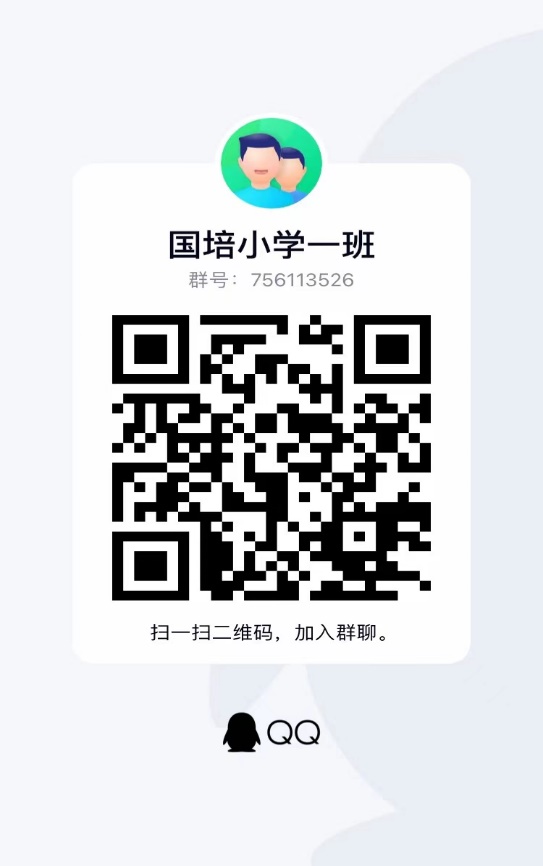 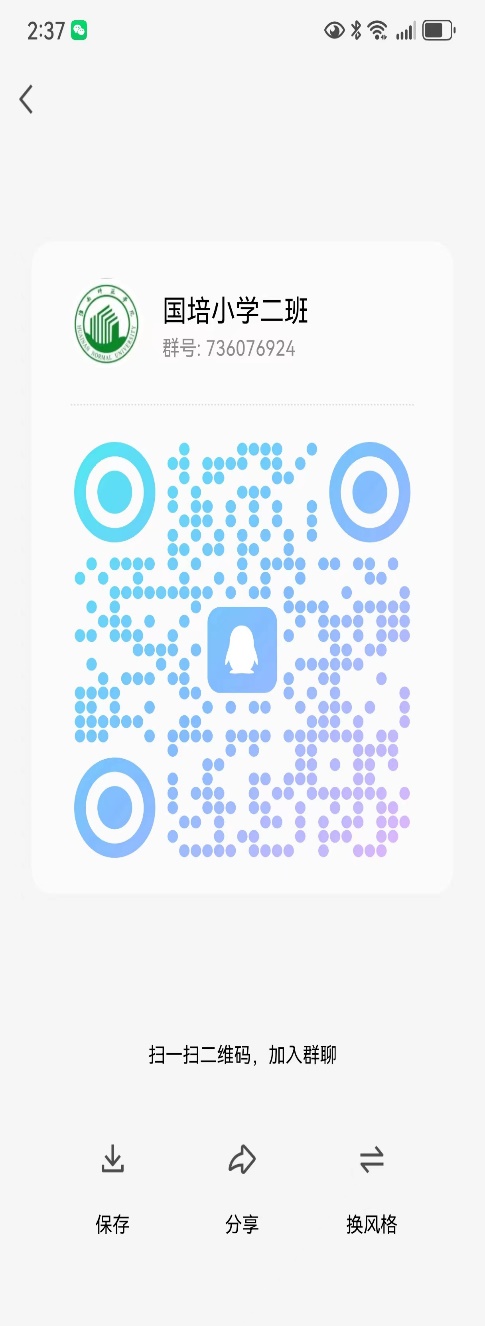 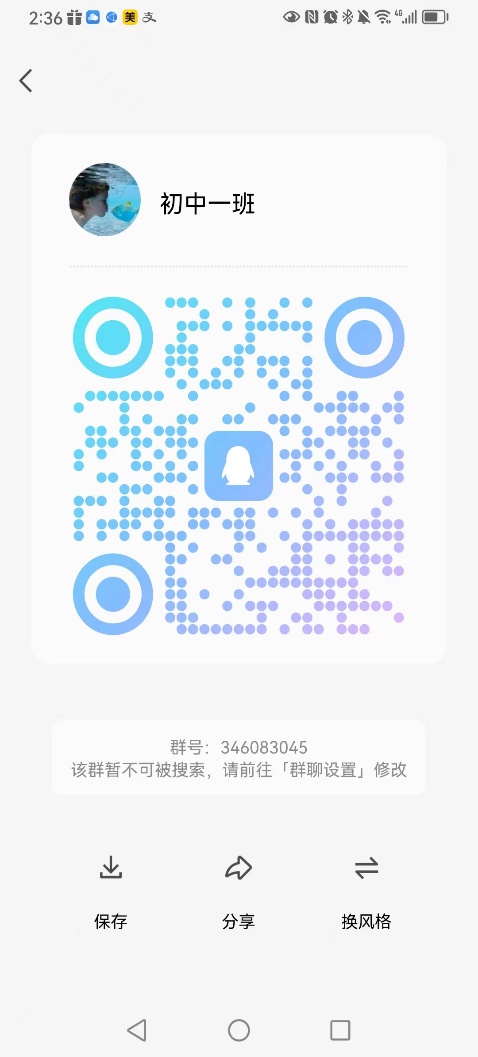 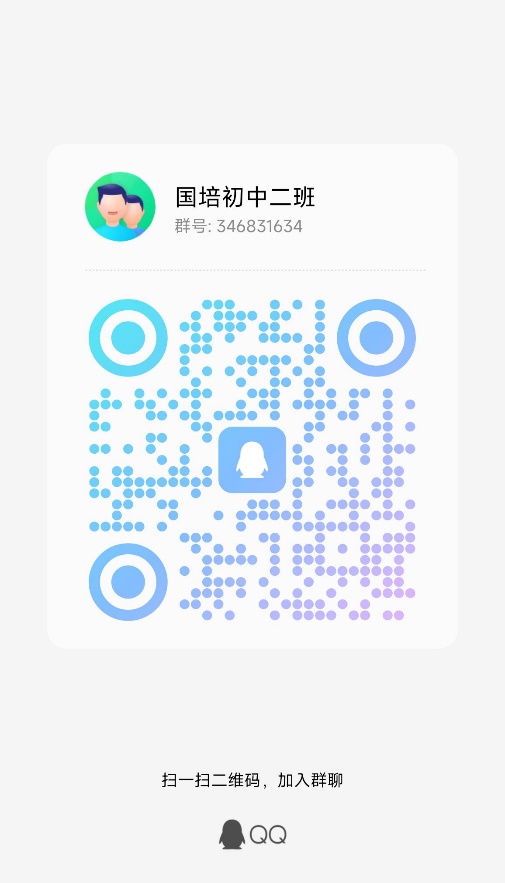 四、有关要求1．参训学员一旦选定，原则上不予调换，因故确不能参加培训者，须向所在的地市（县）教育主管部门申请更换人员；调换人员报到时需携带当地市（县）教育主管部门同意更换人员的函；无故逾期两天不报到者，视为自动放弃参训资格，后果自负。2．请学员携带有效身份证件参训，为方便学习，参训学员可根据自身情况自备笔记本电脑、U盘等学习用具。3．本次培训将对学员评价采取过程性考核与终结性考核综合评价：即学习情况参与度、完成规定的学习任务等。综合评价合格者，发结业证书。4．学员参加培训期间的往返交通路费按照有关规定，从学员所在学校公用经费中列支。五、宾馆地址及乘车路线1.报到地点:淮南古阳国际大酒店地址：淮南市田家庵区国庆中路281号，电话：0554-6806999。2．乘车路线：（1）距淮南站约2.4公里；（2）距淮南南站约15公里；可乘坐23路或32路公交车工商银行站下车。（3）距淮南东站约15公里；可乘坐G3路交警一大队站下车；或乘坐G1路转3路工商银行站下车特此通知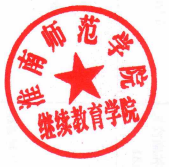 淮南师范学院继续教育学院2023年11月14日附件1：集中培训参训人员名单（1）初中1班（2）初中2班（3）小学1班（4）小学2班序号市区所在县区姓名*工作单位1安庆市怀宁县操敏三祝初级中学2安庆市潜山市汪孔钱潜山市彭河学校3安庆市太湖县贾永钢太湖县大石初级中学4安庆市望江县何平萍杨湾初级中学5安庆市宿松县周丽碎石初中6安庆市宿松县杨骏新安初中7安庆市岳西县江晔岳西县思源实验学校8蚌埠市固镇县张玄固镇三中9蚌埠市怀远县徐怀昊怀远县荆涂学校10蚌埠市怀远县刘爱民怀远县新城实验学校11蚌埠市五河县李兴明武桥初中12亳州市利辛县许承诺利辛一中附属学校13亳州市利辛县刘小龙利辛县锦绣路初级中学14亳州市利辛县王冲利辛县第二完全中学15亳州市利辛县张海明利辛中学16亳州市蒙城县李运鸿蒙城县鲲鹏中学17亳州市蒙城县李佳佳蒙城县庄子中学18亳州市蒙城县刘群蒙城县王集乡中心学校19亳州市蒙城县张尧尧蒙城中学联盟20亳州市蒙城县李奇蒙城县乐土中学21亳州市谯城区王峰谯城区立德中心中学22亳州市涡阳县王晓莉涡阳县石弓学区中心学校23亳州市涡阳县李剑涡阳县实验中学24亳州市涡阳县马久龄涡阳县闸北学区中心学校25池州市东至县黄锡琴东至县花园乡初级中学26池州市青阳县高立青阳县第三中学27池州市青阳县鲍亚琼青阳县丁桥初级中学28池州市石台县李伟石台县小河初级中学29滁州市定远县徐磊定远县第二初级中学30滁州市定远县李厚余炉桥中学31滁州市凤阳县衡朋李二庄中学32滁州市来安县杜贤新来安县水口中学33滁州市明光市黄冉明光市滨河实验学校34滁州市全椒县徐祖群全椒县大墅初级中学35滁州市天长市尤思远天长市于洼九年制学校36阜阳市阜南县汪剑宏王化镇中心学校37阜阳市阜南县姚刘同阜南五初38阜阳市阜南县高翠玉泉中学39阜阳市界首市陈强界首市第四中学40阜阳市临泉县郭翔临泉县兴业路实验学校41阜阳市临泉县王现华临泉县第七中学42阜阳市临泉县韦好明临泉县四中43阜阳市临泉县姚峰临泉县第八中学44阜阳市临泉县马争鸣临泉县九中45阜阳市临泉县王浥尘临泉县艾亭镇中心小学46阜阳市临泉县王玉梅临泉县陶老中心校47阜阳市太和县桑士进太和县洪山镇中心学校48阜阳市太和县李铁刚太和县二郎镇中心学校49阜阳市太和县耿翠太和县倪邱镇中心学校50阜阳市太和县杨雪太和县桑营镇中心学校51阜阳市颍东区江云利阜阳市第二十一中学52阜阳市颍泉区李永军阜阳市第五职业高级中学序号市区所在县区姓名*工作单位1阜阳市颍泉区时其伟阜阳经贸旅游学校初中部2阜阳市颍上县臧战颍上县第三中学3阜阳市颍上县章旭东颍上县第七中学4阜阳市颍上县李军颍上县第五中学5阜阳市颍州区王浩阜阳市第六中学6阜阳市颍州区孙晴申阜阳市第十五中学7合肥市巢湖市孟建伟巢湖市柘皋镇初级中学8合肥市肥东县郭建合肥市第四十八中学肥东分校9合肥市肥东县张邦涛安徽师范大学附属肥东实验学校10合肥市肥西县陈赛楠安师大附属肥西二中11合肥市肥西县刘林肥西县上派初级中学12合肥市庐江县高翔郭河初级中学13合肥市庐江县叶志国庐江石头初级中学14合肥市长丰县倪传松长丰县阿奎利亚学校15合肥市长丰县钱伟长丰县北城世纪城学校16淮北市濉溪县伯梦强四铺中心学校17淮北市濉溪县王莉濉溪县杨柳中心学校18淮北市濉溪县张鹤文濉溪县岳集中心学校19淮南市寿县周龙寿县九龙初中20淮南市寿县高道宏寿县太平学校21黄山市歙县胡根基歙县桂林中心学校22六安市霍邱县陈杰霍邱一中初中部23六安市霍邱县杨加群三流乡中心学校24六安市霍山县何晓东霍山县上土市中学25六安市金安区马润六安市毛坦厂中学实验学校26六安市金寨县陈德宇金寨县志成中学27六安市金寨县朱晓云金寨县天堂寨初级中学28六安市舒城县戴智舒城县杜店中学29六安市舒城县贾翀白马垱初级中学30六安市舒城县方鹏飞舒城县南港镇西衖中心学校31六安市裕安区李磊独山镇同兴寺学校32马鞍山市含山县戴祥伟含山县清溪初级中学33马鞍山市含山县黄善友含山县陶厂初级中学34马鞍山市和县马翔和县中学35铜陵市枞阳县李志生枞阳县白湖初级中学36铜陵市枞阳县王军枞阳县第二中学37芜湖市无为市何俊无为市三溪初中38宿州市砀山县汪文会砀山县王集学校39宿州市砀山县王海昆砀山县李庄镇李庄初级中学40宿州市灵璧县龙飞灵璧县范桥学校41宿州市灵璧县汪二瑞灵璧县王集初级中学42宿州市灵璧县张亚灵璧县邱庙初级中学43宿州市泗县时昌虎泗县长沟镇中心学校44宿州市泗县梁斐安徽省泗县第三中学45宿州市萧县马梦如萧县刘套初级中学46宿州市萧县朱明萧县城东初级中学47宿州市埇桥区王雷宿州市第二初级中学48宿州市埇桥区陈方珍宿州宿州九中沱河校区49宿州市埇桥区王涛宿州市第十一中学50宿州市埇桥区李令杰宿州市第十一中学51宣城市泾县江啸天泾县千亩园学校52宣城市宣州区苏学慧宣城市宣州区金坝中心初中序号市区所在县区姓名*工作单位1安庆市怀宁县邵彦勤雷埠乡中心学校2安庆市潜山市汪馥茗潜山市槎水中心小学3安庆市太湖县汪小勇太湖县实验小学4安庆市望江县尚丹丹望江县实验学校5安庆市宿松县洪超趾凤中小6安庆市岳西县徐亮岳西县实验小学7蚌埠市固镇县王加鹏固镇县唐南小学8蚌埠市怀远县徐玉乐怀远县榴城镇中心学校9蚌埠市怀远县王宁怀远县荆山镇铁郢小学10蚌埠市怀远县王永琪怀远县第三实验小学11蚌埠市五河县耿磊五河县第二实验小学12蚌埠市五河县欧永五河小学13亳州市利辛县王兆艳利辛县永兴路小学14亳州市利辛县孙思伟利辛县师范附属小学15亳州市利辛县张贺丹利辛中学小学部16亳州市利辛县孙莹莹利辛县实验小学17亳州市蒙城县刘汉清蒙城县逍遥路小学18亳州市蒙城县杨琳琳蒙城县城关第六小学19亳州市蒙城县费楠亳州师范高等专科学校附属小学20亳州市蒙城县张飞蒙城县庄子小学21亳州市蒙城县卢清蒙城县城关第三小学22亳州市谯城区吴怀浩谯城区观堂镇大裴小学23亳州市涡阳县程朋涡阳县第四小学24亳州市涡阳县张双超涡阳县第七小学25池州市东至县查志辉东至县昭潭镇中心学校26池州市石台县杨希石台县实验小学27滁州市定远县刘军青洛小学28滁州市凤阳县管宇涵凤阳崇文小学29滁州市凤阳县张超凤阳县东华路小学30滁州市来安县王志祥来安县永阳小学31滁州市全椒县朱明明全椒县逸夫小学32滁州市天长市步月映天长市坝田九年制学校33阜阳市阜南县李黎阜南县玉泉小学34阜阳市阜南县李东莉中岗镇中心学校35阜阳市阜南县汤杰阜南县第十七小学36阜阳市界首市张楠界首市第二小学37阜阳市临泉县陈众临泉县滑集镇谢集陆营小学38阜阳市临泉县程林临泉县老集镇中心小学39阜阳市临泉县彭佳豪临泉县张营中心校40阜阳市太和县王春秋太和县郭庙镇郭寨小学41阜阳市太和县王心舒太和县大新镇徐禅堂小学42阜阳市太和县宋桂兰太和县新城十一中小学部43阜阳市太和县张传海太和县宫集小学44阜阳市太和县陈小龙太和县大庙集镇中心小学45阜阳市颍东区韩灯钰阜阳师范大学附属颍东第一小学46阜阳市颍泉区白雨婷颍泉中市三里小学47阜阳市颍上县朱乐乐阜阳师范大学附属颍上第一小学48阜阳市颍上县潘秦颍上县第一小学序号市区所在县区姓名*工作单位1阜阳市颍上县罗运旺颍上县管仲小学2阜阳市颍上县秦其鑫颍上县实验小学3阜阳市颍州区申玉林阜阳市颍州区西湖景区办事处中心学校4合肥市巢湖市汪铭巢湖市散兵镇中心小学5合肥市肥东县金蓉蓉浍水路小学6合肥市肥东县盛恩成肥东县东城实验小学7合肥市肥西县洪霞肥西县桃花镇中心学校8合肥市肥西县周晓东肥西县上派镇珍珠路小学9合肥市庐江县张福生盛桥镇中心小学10合肥市庐江县郝洁庐江县城关小学11合肥市长丰县陈俊杰长丰县双墩镇中心学校12合肥市长丰县耿赵生安徽长丰双凤经济开发区中心学校13淮北市濉溪县邹长喜濉溪县临涣中心学校张楼小学14淮北市濉溪县李明濉溪县祁集中心小学15淮南市寿县吴同智寿县八公山乡张管小学16淮南市寿县代胜宣寿县安丰塘镇老军小学17黄山市歙县颜明霞歙县王村中心学校18六安市霍邱县刘保磊霍邱县马店镇中心小学19六安市霍邱县王中亮霍邱师范附属小学20六安市霍山县蔡伟霍山县衡山镇西城中心学校21六安市金安区雷让贤六安市毛坦厂中学东城校区附属学校22六安市金寨县潘云萍金寨县第二中学（小学）23六安市金寨县李杰金寨县明强小学24六安市舒城县倪申林舒城县汤池镇城冲中心学校25六安市裕安区高原六安市裕安区分路口镇分路口小学26马鞍山市含山县蒋超含山县环峰小学27马鞍山市和县陈洋洋和县历阳镇第一小学28铜陵市枞阳县赵东枞阳县枞阳小学29芜湖市湾沚区王涛芜湖市沚津学校30芜湖市无为市叶明珠无为市红庙中心小学31宿州市砀山县房兴孔砀山县园艺场小学32宿州市砀山县郭宝刚砀山县良梨镇良梨小学33宿州市灵璧县张莉灵璧县朱集中心学校34宿州市灵璧县程江灵璧县渔沟中心学校35宿州市灵璧县孙晓峰灵璧县尤集大章李小学36宿州市泗县简会尚泗县屏山镇中心学校37宿州市泗县史奎泗县黄圩镇中心学校38宿州市萧县马红艳萧县黄口镇第一小学39宿州市萧县王曦萧县赵庄镇中心小学40宿州市萧县李慧祯萧县龙城镇帽山学校41宿州市埇桥区马笃莉宿州市第一小学校本部42宿州市埇桥区蒲新兴宿州市第十一小学43宿州市埇桥区吴梅宿州市拂晓小学44宿州市埇桥区王芷瑶宿州市宿州市港利小学45宣城市泾县琚小童泾县汀溪乡汀溪小学46宣城市郎溪县钱航姚村镇中心学校47宣城市郎溪县董英杰定埠中心学校48宣城市宣州区金善银宣城市宣州区卫东学校